Dienas centra „Tīraine” darba laiks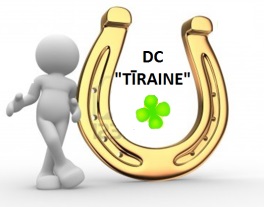 jūlija darba dienās āra aktivitātēsbērniem un jauniešiem no pl. 10.00 līdz 18.00.Pārējie apmeklētāji tiek pieņemti individuāliDienas centra “Tīraine” telpās, lietojot aizsargmaskas.No 5. jūlija līdz 9. jūlijam                        www.dctiraine.lv tālr.: 27873903PirmdienaOtrdienaTrešdienaCeturtdienaPiektdiena10:00-14:00Sagatavošanas darbi/ Skolnieku nodarbinātība vasarā 14:30-16:00Radošās aktivitātes ārā16:00-18:00Brīvā laika sporta aktivitātes ārā10:00-14:00Skolnieku nodarbinātība vasarā 14:30-16:00Treniņš kroketa spēlē16:00-18:00Brīvā laika sporta aktivitātes ārā10:00-14:00Skolnieku nodarbinātība vasarā 14:30-16:00Street ball izspēle16:00-18:00Brīvā laika sporta aktivitātes ārā10:00-14:00Skolnieku nodarbinātība vasarā 15:00-17:00Turnīrs kroketa spēlē17:30-18:00Apbalvošana10:00-14:00Skolnieku nodarbinātība vasarā 14:30-16:00Radošā darbnīca plenērā16:00-18:00Brīvā laika sporta aktivitātes ārā